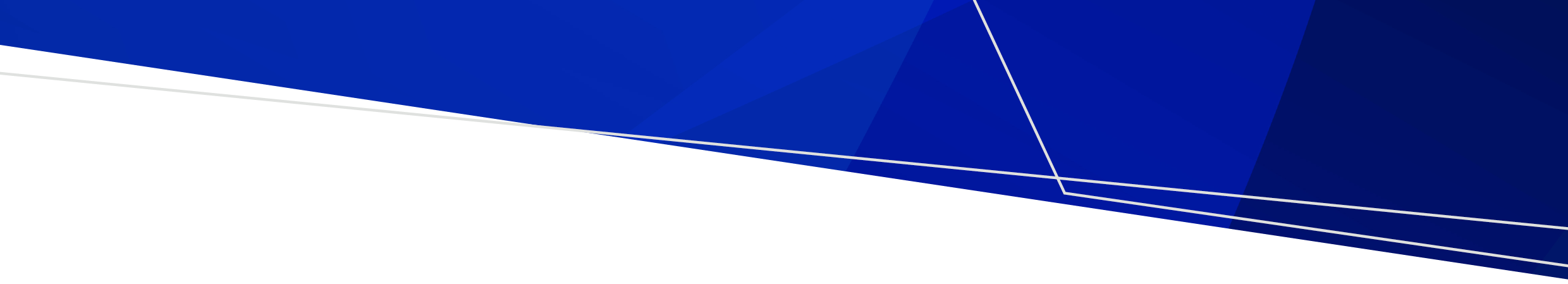 Quick Links for ImmunisationQuick Links for ImmunisationQuick Links for ImmunisationLinks for Victorian Immunisation ProvidersLinks for Victorian Immunisation ProvidersLinks for Victorian Immunisation ProvidersImmunisation Unit Victorian GovernmentEmail: immunisation@health.vic.gov.au Immunisation Victorian Immunisation schedule and vaccine eligibility criteriaCold chain breach reportingOrder Victorian resources onlineResources for providers - fact sheets, vaccine hesitancyOnelink (vaccine orders and supply)Email: customerservice@onelink.com.au Phone: (03) 8588 1042 Onelink OnlineBetter Health Channel ImmunisationHospital-based immunisation service – RCH/MonashPhone: 1300 882 924SAEFVIC vaccine safety service Phone: 1300 882 924 #1Email: saefvic@mcri.edu.au Online report Zostavax vaccine GP decision aid Australian Immunisation RegisterEmail: AIR@servicesaustralia.gov.au Phone: 1800 653 809Fax: (08) 9254 4810Internet Helpdesk: 1300 650 039Australian Immunisation HandbookAustralian Immunisation HandbookResourcesAustralian government – resourcesResourcesNational Vaccine Storage Guidelines ‘Strive for 5’Vaccine catch-upUnder 10 years10 years and overVaccine manufacturersSeqirus: 1800 008 275Seqirus Medical: 1800 642 865GSK Medical/General: 1800 033 109Pfizer: 1800 675 229Sanofi Pasteur Medical/General: 1800 829 468 To receive this document in another format, email the Immunisation Unit, Department of Health <immunisation@health.vic.gov.au>.Authorised and published by the Victorian Government, 1 Treasury Place, Melbourne.© State of Victoria, Australia, Department of Health, November 2021.To receive this document in another format, email the Immunisation Unit, Department of Health <immunisation@health.vic.gov.au>.Authorised and published by the Victorian Government, 1 Treasury Place, Melbourne.© State of Victoria, Australia, Department of Health, November 2021.